REFLECTION on BEE Theme	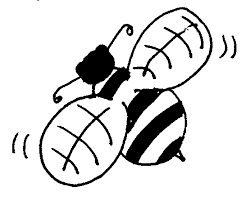 Name ___________________Circle the number that shows your feeling:1 – terrible	2 – not so great	3 – so, so	4 – very good	5 – excellentHow did you enjoy the field trip to the Honey Bee Centre?1		2		3		4		5What did you learn on that trip?_______________________________________________________________________________How did you enjoy the field trip to the Blueberry Farm?	1		2		3		4		5Is there anything you think we could have done better?_______________________________________________________________________________How did you enjoy our BEE Day?	1		2		3		4		5Name 2 things that went really well on BEE Day:______________________________________________________________________________________________________________________________________________________________Name 1 thing that we could have done better on BEE Day:_______________________________________________________________________________Would you recommend that next year’s Grade 2 students study and help the bees? Do you think you helped the BEES? (circle one)			Yes / no “We can’t do everything, But we CAN do something!”